 Arbeitsblatt - Trägheitsprinzip              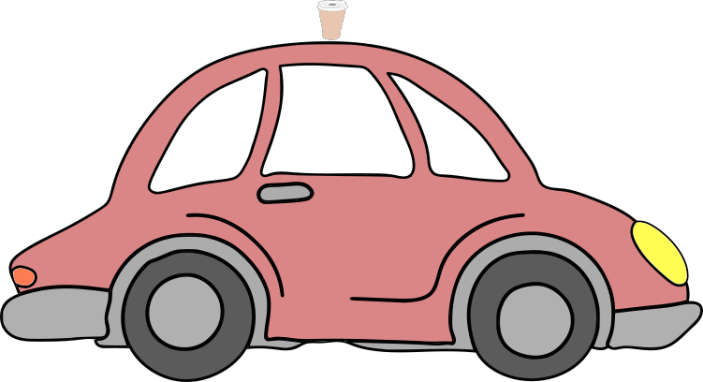 